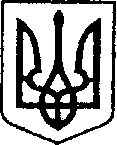 УКРАЇНАЧЕРНІГІВСЬКА ОБЛАСТЬН І Ж И Н С Ь К А    М І С Ь К А    Р А Д АВ И К О Н А В Ч И Й    К О М І Т Е ТР І Ш Е Н Н Явід    07 лютого   2024 р.	         	м. Ніжин	                        №  74Відповідно ст. 40, 42, 52, 53, 59, 73 Закону України «Про місцеве самоврядування в Україні», Програми з відзначення державних та професійних свят, ювілейних та святкових дат, відзначення осіб, які зробили вагомий внесок у розвиток Ніжинської міської територіальної громади, здійснення представницьких та інших заходів на 2024 рік, затвердженої рішенням Ніжинської міської ради VIII скликання від 08.12.2023 р. № 2-35/2023, Регламенту виконавчого комітету Ніжинської міської ради VIII скликання, затвердженого рішенням Ніжинської міської ради Чернігівської області від 24 грудня 2020 року № 27-4/2020 виконавчий комітет Ніжинської міської ради вирішив:Фінансовому управлінню Ніжинської міської ради (Писаренко Л.В.) перерахувати виконавчому комітету Ніжинської міської ради кошти у сумі 13633,50 грн. на послуги з харчування та закупівлю квіткової продукції за рахунок Програми з відзначення державних та професійних свят, ювілейних та святкових дат, відзначення осіб, які зробили вагомий внесок у розвиток Ніжинської міської територіальної громади, здійснення представницьких та інших заходів на 2024 рік, затвердженої рішенням міської ради №2-35/2023 від 08.12.2023, КПКВК 0210180 КЕКВ 2240 згідно кошторису (додаток l).Відділу бухгалтерського обліку апарату виконавчого комітету Ніжинської міської ради (Єфіменко Н.Є.) забезпечити оплату згідно кошторису витрат у межах Програми з відзначення державних та професійних свят, ювілейних та святкових дат, відзначення осіб, які зробили вагомий внесок у розвиток Ніжинської міської територіальної громади, здійснення представницьких та інших заходів на 2024 рік.Відділу міжнародних зв’язків та інвестиційної діяльності виконавчого комітету Ніжинської міської ради (Кузьменко Ю. В.) забезпечити оприлюднення даного рішення на офіційному сайті Ніжинської міської ради протягом п’яти робочих днів з дня його прийняття. 4. Контроль за виконанням даного рішення покласти на першого заступника міського голови з питань діяльності  виконавчих органів ради  Вовченка Ф.І.       Міський голова                                                        Олександр КОДОЛАДодаток 1до рішення виконавчого комітету           від   7   лютого 2024 року № 74        КОШТОРИС ВИТРАТна фінансування видатків, пов'язаних з організацією та проведенням зустрічі делегації з міста-побратима Іматри та візиту представників Німецько-українського бюро  (КПКВК 0210180, КЕКВ 2210; КЕКВ 2240):ПОЯСНЮВАЛЬНА ЗАПИСКАдо проекту рішення виконавчого комітету Ніжинської міської ради «Про фінансування витрат»         від «   7   »  лютого 2024 року  № 74Проект рішення «Про фінансування витрат»:Відповідно до статей 40, 42, 52, 53, 59, 73 Закону України «Пpo місцеве самоврядування в Україні», «Міської цільової програми заходів з відзначення державних та професійних свят, ювілейних та святкових дат, відзначення осіб, які зробили вагомий внесок у розвиток Ніжинської територіальної громади, здійснення представницьких та інших заходів на 2024 рік", затвердженої рішенням міської ради №2-35/2023 від 08.12.2023, виникла необхідність замовити послуги з харчування та придбати квіткову продукцію в рамках заходів пов'язаних з організацією та проведенням зустрічі делегації міста-побратима Іматри та делегації представників Німецько-українського бюро. Відділ міжнародних зв’язків та інвестиційної діяльності виконавчого комітету Ніжинської міської ради, відповідно до Закову України «Про доступ до публічної інформації», забезпечує опублікування цього рішення протягом п'яти робочих днів з дати його підписання шляхом оприлюднення на офіційному сайті Ніжинської міської ради. Інформує про проект рішення на засіданні виконавчого комітету Ніжинської міської ради начальник Відділу міжнародних зв’язків та інвестиційної діяльності виконавчого комітету Ніжинської міської радиПрийняття проекту рішення дозволить забезпечити гідний прийом гостей Ніжина та виявлення пошани від керівництва та громадського активу, які приймають делегацію в Ніжині.Відповідальний за підготовку проекту рішення – головний спеціаліст сектору інвестиційної діяльності відділу економіки та інвестиційної діяльності Гуторка Катерина Олександрівна.Про фінансування витратВізують:Начальник відділу міжнароднихзв’язків та інвестиційної діяльності          Юлія КУЗЬМЕНКОКеруючий справами виконавчого комітету Ніжинської міської ради          Валерій САЛОГУБНачальник  відділу   юридично – кадрового забезпечення апарату виконавчого комітету Ніжинської міської ради               В’ячеслав ЛЕГАНачальник фінансового управління Людмила ПИСАРЕНКОНачальник відділу бухгалтерського облікуапарату виконавчого комітетуНіжинської міської ради       Наталія ЄФІМЕНКО№ ппНайменуванняКількість(шт.)Ціна за одиницю(грн.)Сума(грн.)   КЕКВ 2240   КЕКВ 2240   КЕКВ 2240   КЕКВ 2240   КЕКВ 22401Послуги з харчування (комплексна вечеря на 3 особи)21 365,752731,502Послуги з харчування (комплексний обід на 3 особи)21650,003300,00  КЕКВ 2210  КЕКВ 2210  КЕКВ 2210  КЕКВ 2210  КЕКВ 22103Квіткова продукція «Букет» 8575,004600,004Квіткова продукція «Букет в корзині зі стрічкою»21501,003002,00В с ь о г о:В с ь о г о:13633,50Начальник відділу міжнароднихзв’язків та інвестиційної діяльності Юлія КУЗЬМЕНКОНачальник відділу міжнароднихзв’язків та інвестиційної діяльності Юлія КУЗЬМЕНКО